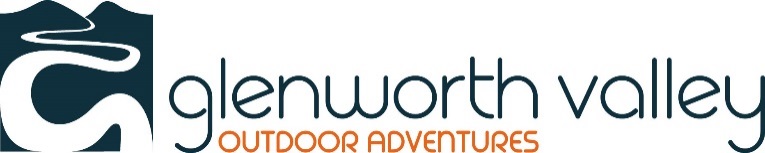 
Glenworth Valley Horse Riding P/L ABN: 95 002 589 362  T/A Glenworth Valley Outdoor Adventures
___________________________________________________________________________________________________________OUTDOOR ADVENTURE EXPERIENCES   |   CAMPING & ACCOMMODATION   |   AGISTMENT   |   EVENTS   69 Cooks Rd, Glenworth Valley NSW 2250     p: 02 4375 1222     e: adventures@glenworth.com.au     www.glenworth.com.au______________________________________________________________________________________________________________________APPLICATION FOR EMPLOYMENTHEAD CHEFHave you been to Glenworth Valley before?	Yes 		No			For general background purposes, please indicate the total number of times you have participated in the following activities in your life, if any?
Please provide a brief outline of your skills and experience working as a Chef? Please note that Glenworth Valley is a smoke-free environment and smoking anywhere on our premises is prohibited.Out of 10, with 1 being least and 10 being most, how competent and experienced are you with:Please list all qualifications and training that you have undertaken (such as Educational and food handling)?Short listed candidates may be asked to participate in a volunteer trial day.Are you prepared to undertake a trial day if you are short listed?                                     		Yes 	No 	                                         Employment at GVOA is offered to employees on a six (6) month trial basis which may be extended for a further period if required.  Are you prepared to undertake a trial period of employment?		Yes 	No Employees of GVOA are required by law to have a Working With Children (WWC) clearance.  	Are you prepared to obtain your own WWC clearance? 		Yes 	No If you already have WWC clearance, please state the number and expiryAll applicants are required to include a copy of their proof of identity such as drivers licence etc.Have you attached a copy of your photo ID to this application?				Yes 	No 	Do you have any injuries or disabilities that may affect your ability to carry out the
duties stated in the job description?		Yes   	No 	If yes, please describePlease provide details of any workers compensation claims made (or pending) by you or on your behalf, including any disputes or grievances you have pursued against and previous employers.Please provide details of the last three positions you have held.  These will be contacted during reference checks.Position 1 (Most Recent)Position 2Position 3What aspects of our Head Chef position appeal to you the most and why? What do you believe are some of the main challenges faced by a Head Chef in this position and how would you overcome these? What do you regard as your best skills and past experiences that make you the best candidate for this position? Please tell us from your perspective, what you regard as the most important ingredients you are looking for in your ideal role?Please provide as much detail as possible about your goals and ambitions for the next three to five years?Comments: Is there anything else that you would like to add or that you are curious about in relation to the role?  Please include your resume. Signature:	_____________________________________________________________________________________________________Date:		_________________________________Name:Address:Mobile:Home:Email:D.O.B:AbseilingHorse RidingKayakingQuad Biking12345678910Rostering team membersSupervisory skills, including coaching and team management experienceWorking in a functions or catering kitchenAbility to plan and manage food service for functions and eventsAchieving high quality food production in a fast paced environmentCreating innovative, high quality food options to meet individual customers and groups requirementsAchieving accurate menu and wage cost planning to agreed budgets and ratiosSafe food handling and allergy management procedures and requirementsCompanyPosition heldEmployment datesFromToName of supervisorContact phone numberDescription of dutiesReason for leavingCompanyPosition heldEmployment datesFromToName of supervisorContact phone numberDescription of dutiesReason for leavingCompanyPosition heldEmployment datesFromToName of supervisorContact phone numberDescription of dutiesReason for leaving